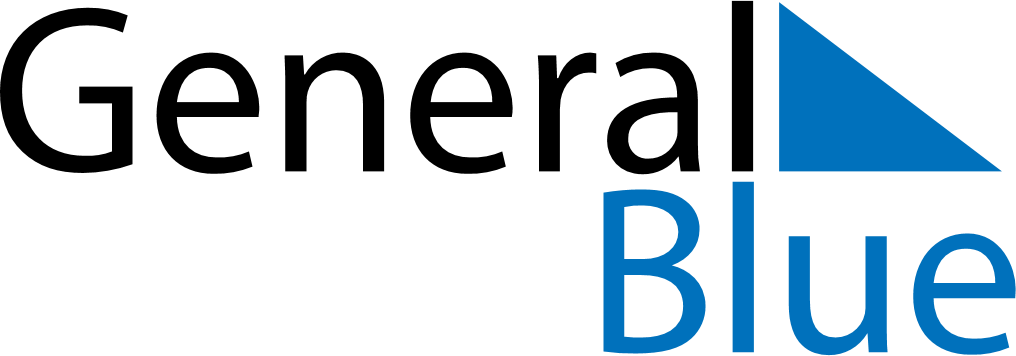 August 2021August 2021August 2021August 2021El SalvadorEl SalvadorEl SalvadorSundayMondayTuesdayWednesdayThursdayFridayFridaySaturday12345667Celebración del Divino Salvador del MundoCelebración del Divino Salvador del Mundo8910111213131415161718192020212223242526272728293031